12.09.2022 в  ГКОУ РД «Кизлярская гимназия-интернат  «Культура мира» прошла линейка, посвященная церемонии поднятия Российского флага.Зам.директора по ВР Магомедова Р.О. выступила на линейке. Она поприветствовала всех присутствующих и отметила, что Минпросвещения России с 1 сентября 2022 года запустило  в российских школах масштабный проект – цикл внеурочных занятий «Разговоры о важном».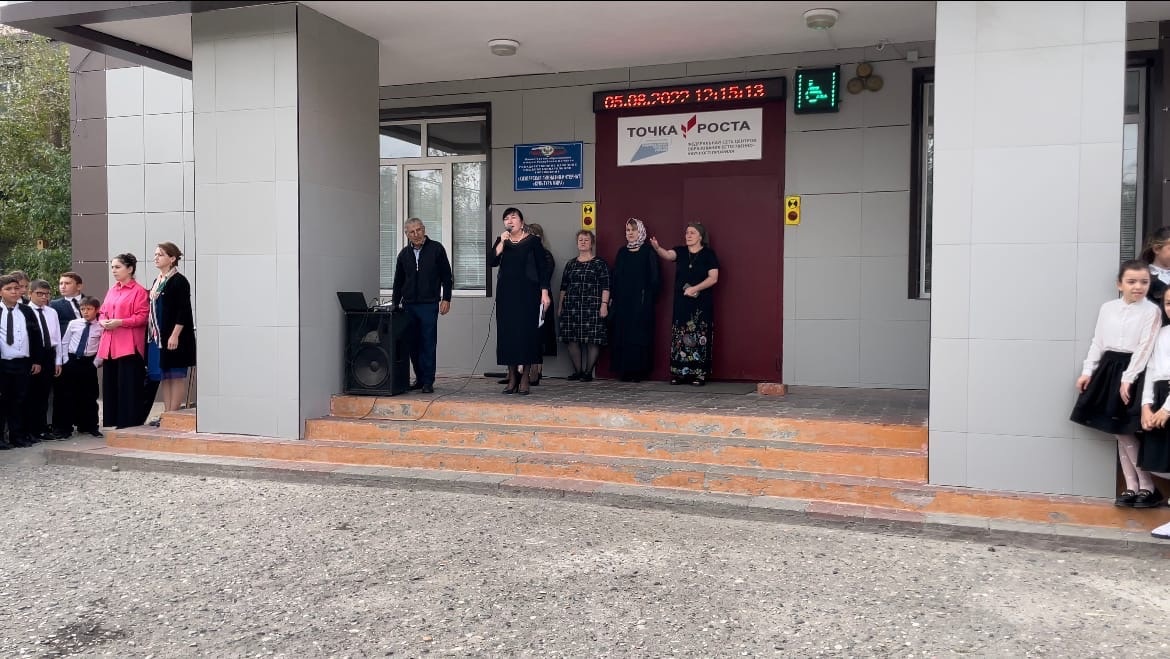 Во всех школах страны учебная неделя  начиналась  с классного часа «Разговоры о важном», посвященного самым различным темам, волнующим современных ребят. Центральными темами «Разговоров о важном» стали  патриотизм и гражданское воспитание, историческое просвещение, нравственность, экология и др.     12 сентября пройдет второе внеурочное занятие «Разговоры о важном» на тему «Наша страна – Россия».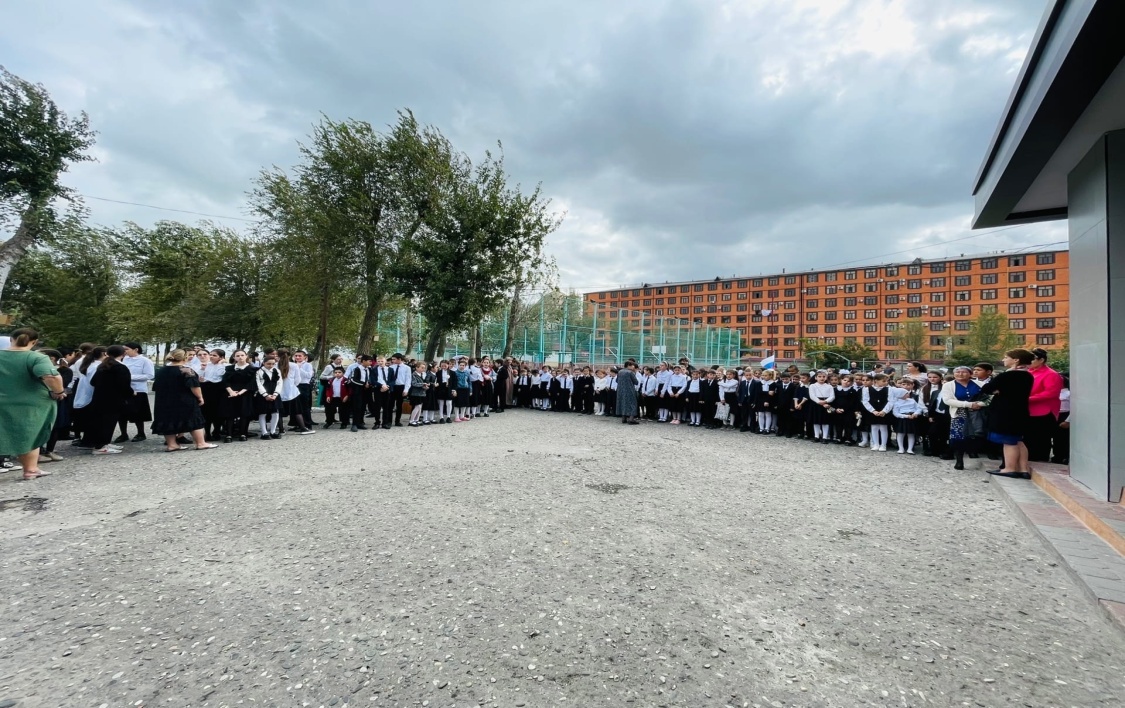 Право поднять флаг Российской Федерации предоставили  Гаджиеву Али  юнармейцу, командиру отряда «Юный десантник», победителю территориального и зонального этапов военно-патриотической игры «Победа» При  поднятии флага и звучании гимна Российской Федерации  обучающиеся стояли  смирно. 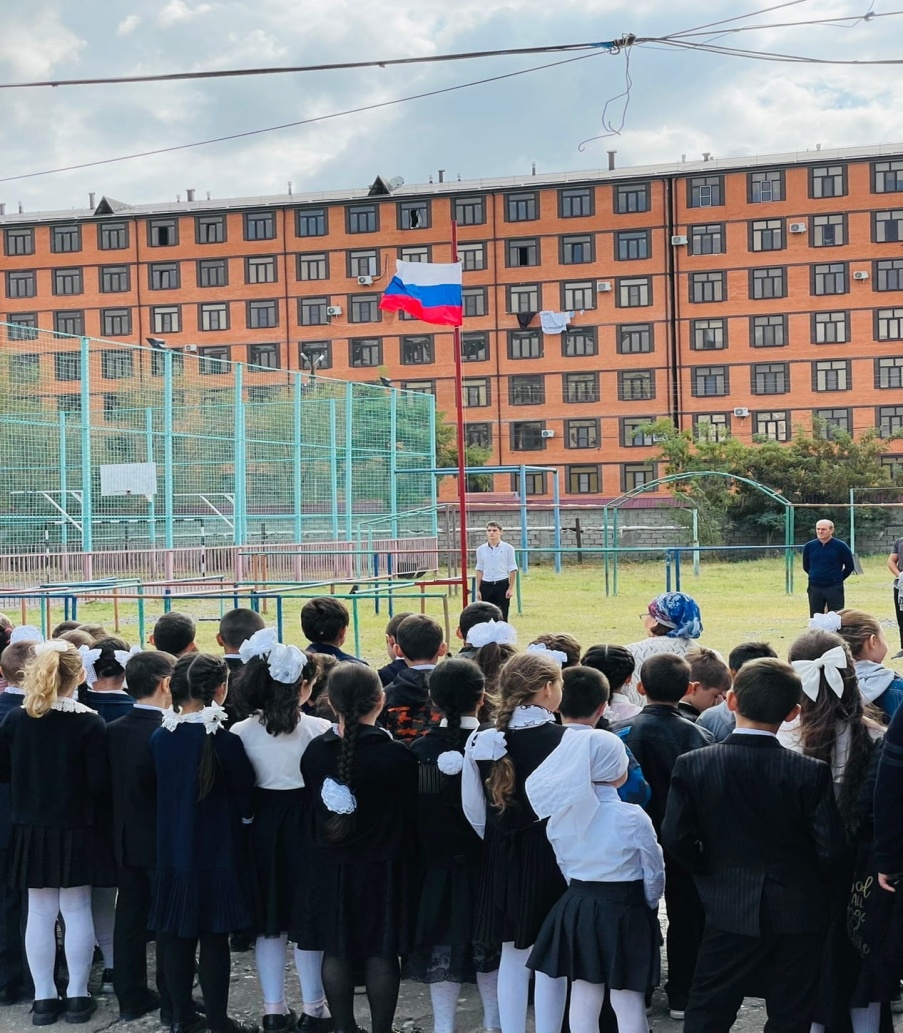 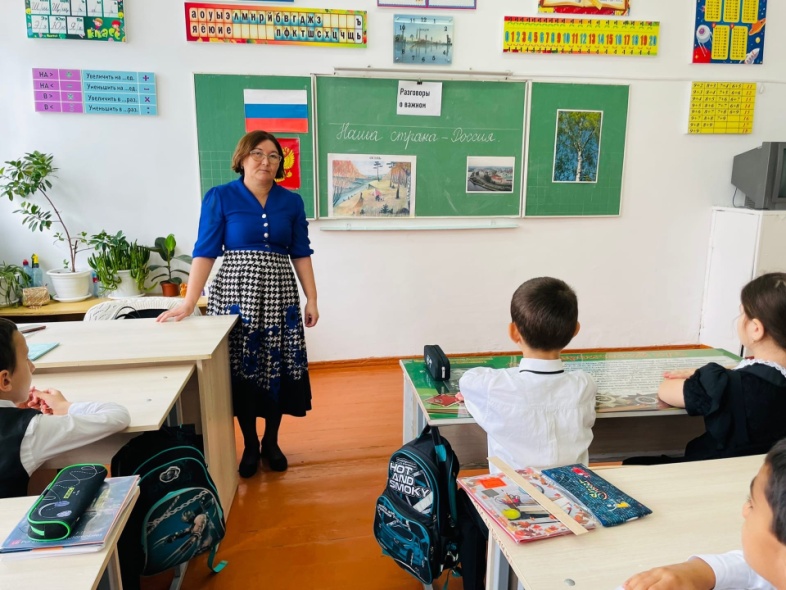 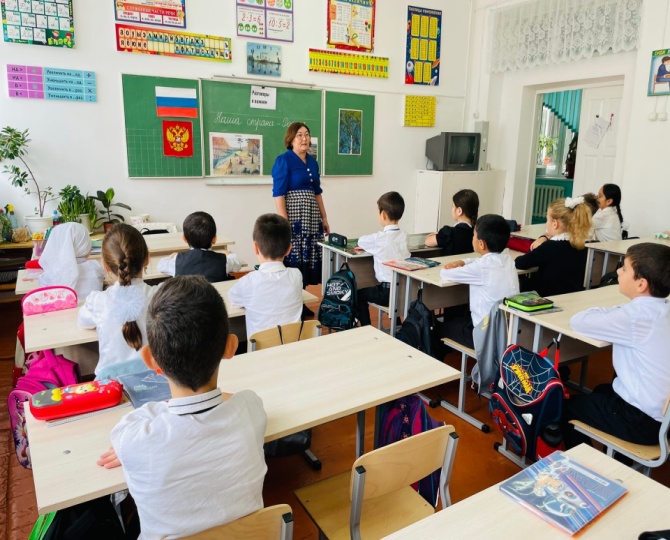 Тема: «Наша страна- Россия.»Шамалакова М.Р. 3А класс.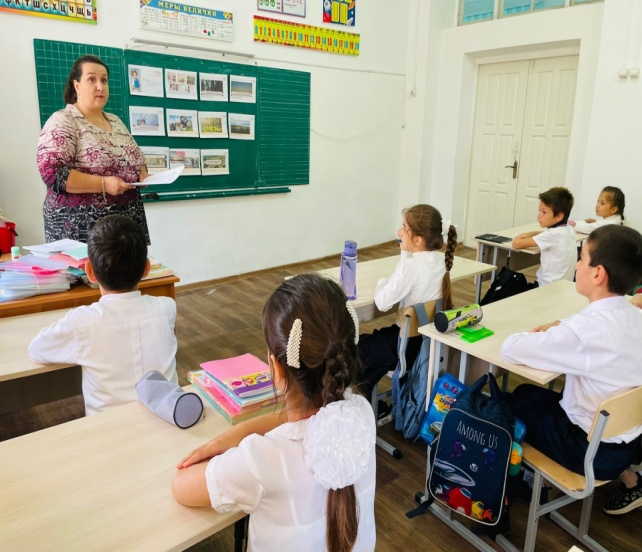 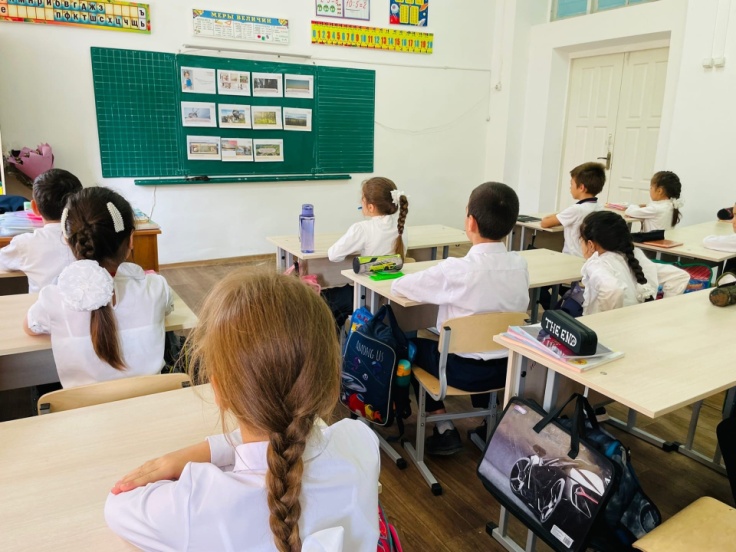 Тема: 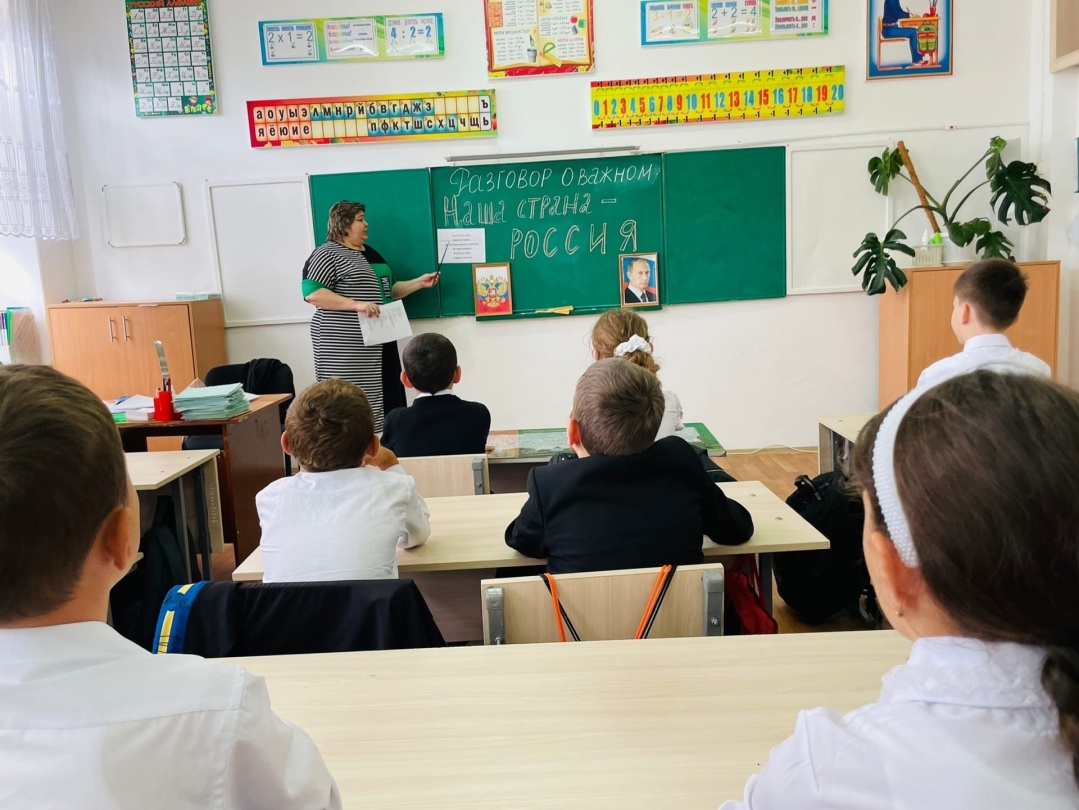 Тема: «Наша старана- Россия». Бейрумова Е.С.  4 Б класс.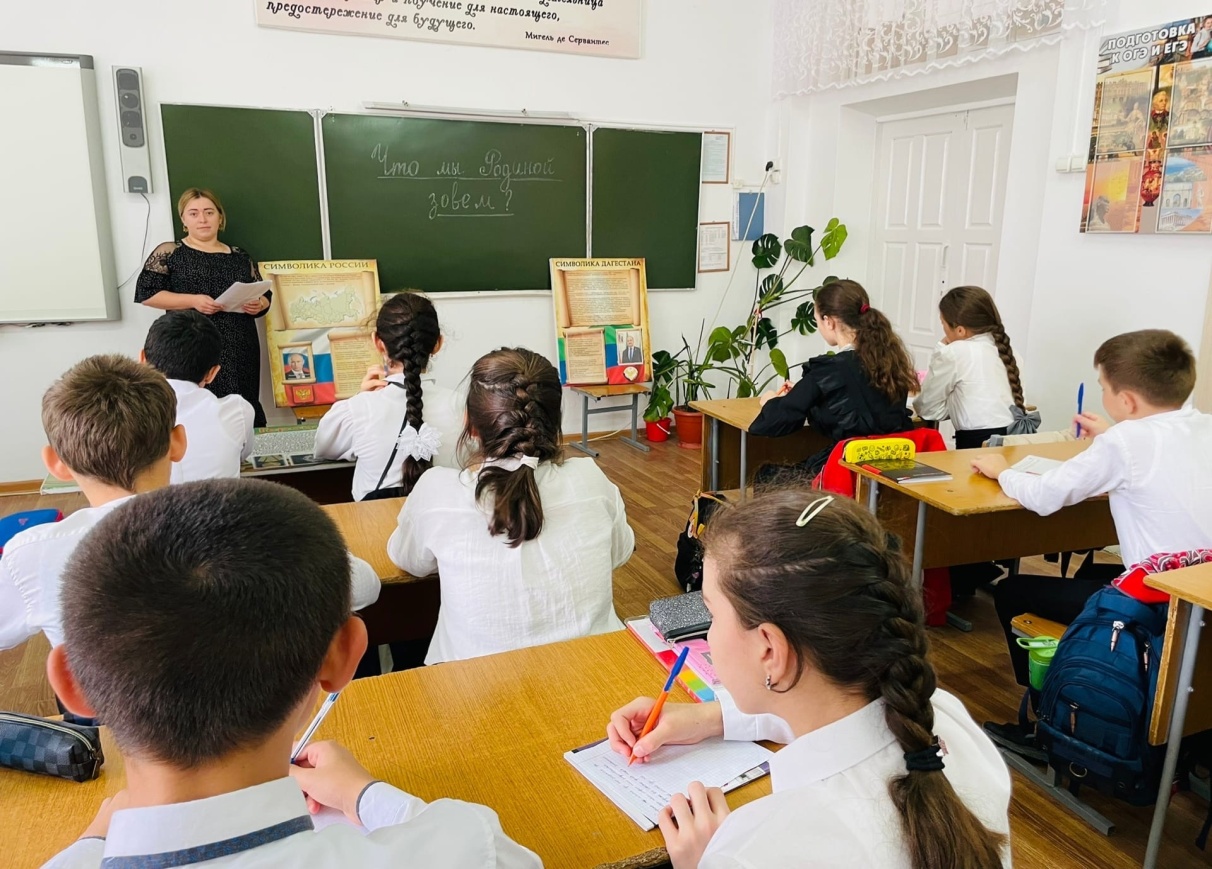 Тема: «Что мы Родиной зовем?». Муртазалиева Б.М  7Б класс Тема: «Мы жители большой страны». Акмурзаева Г.С 8А класс.
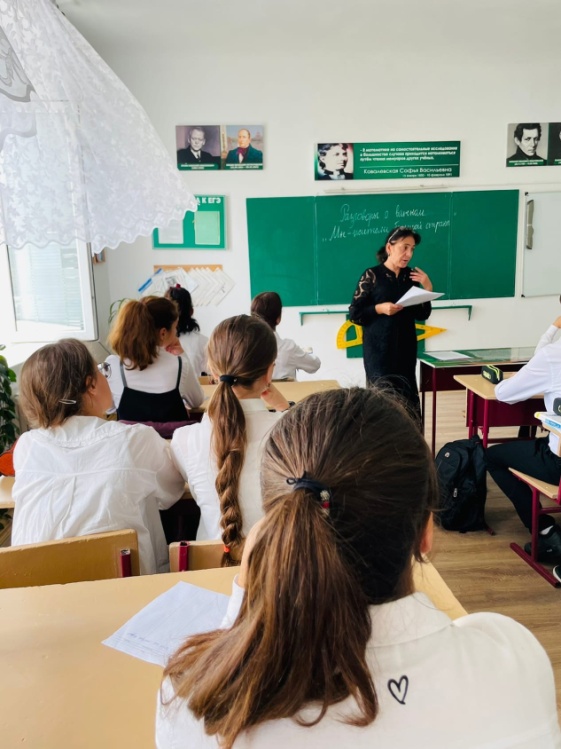 Тема: «Что мы Родиной зовем?». Омарова З.П 5А класс.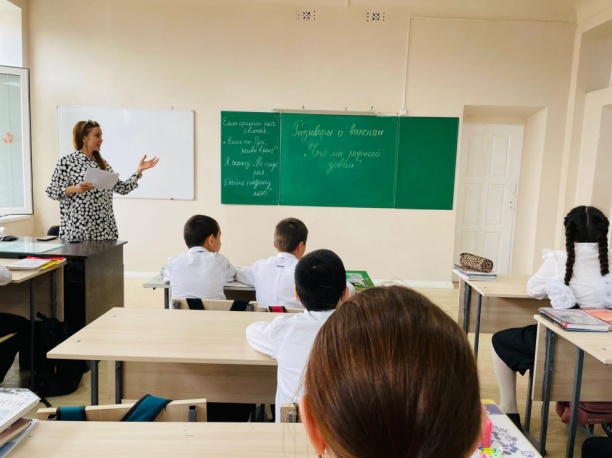 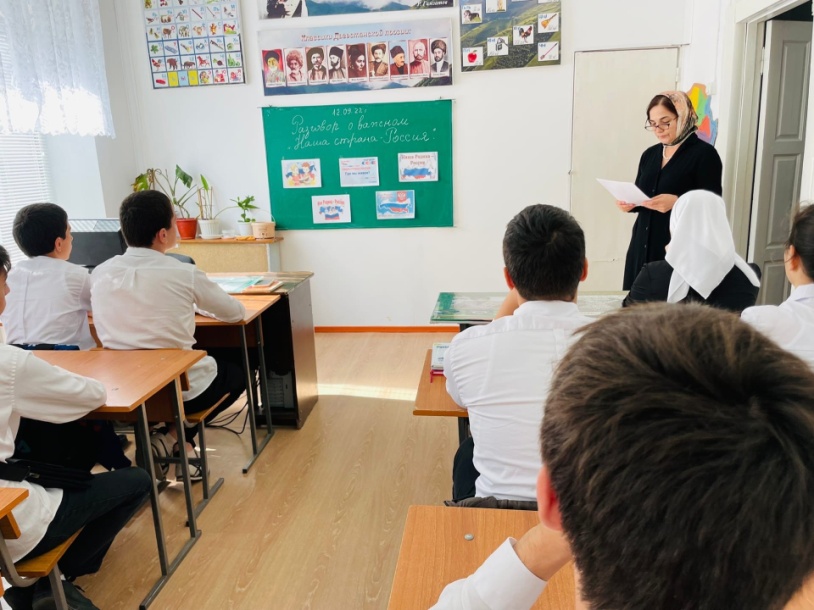 	Тема: «Наша страна Россия». Качмасова Н.А. 9А класс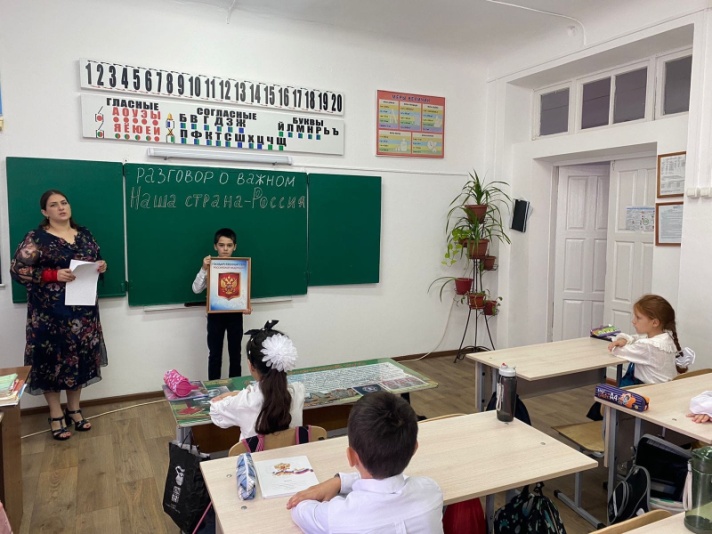 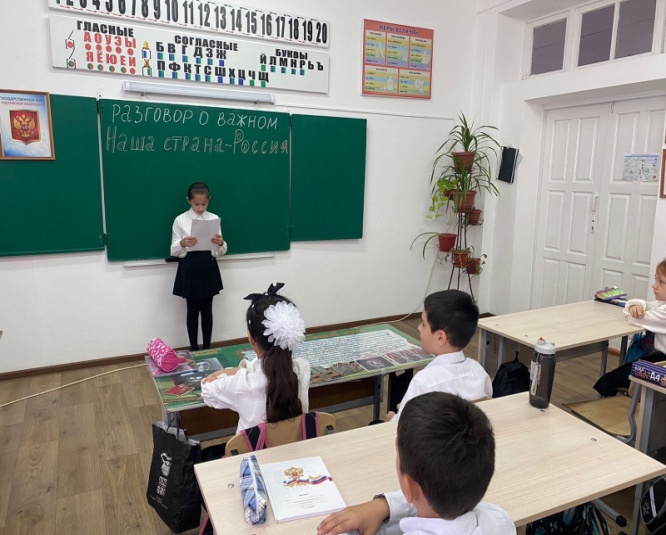 Тема: «Наша старана Россия». Курбанова Ж.А. 4Б лкасс.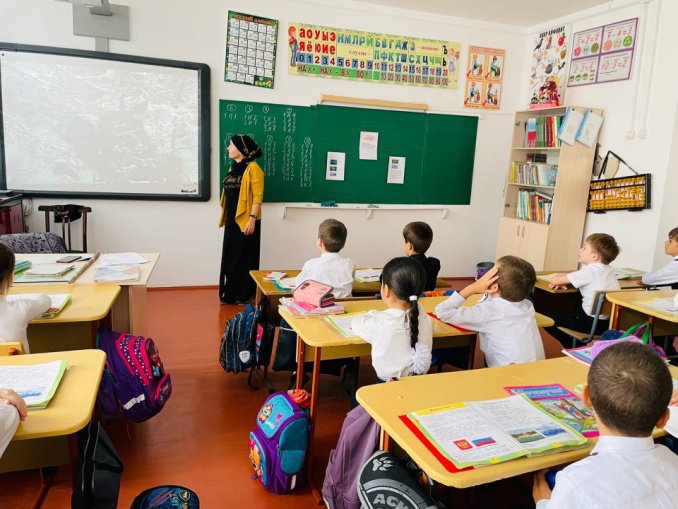 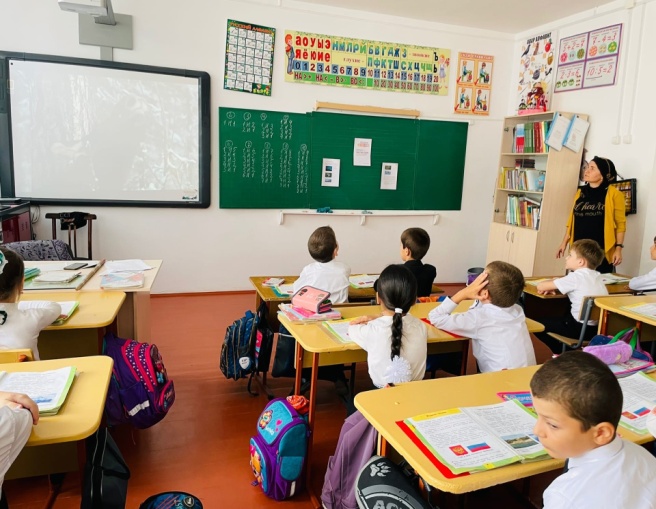 Тема: «Россия- Родина моя». Малуева З.А. 2А класс.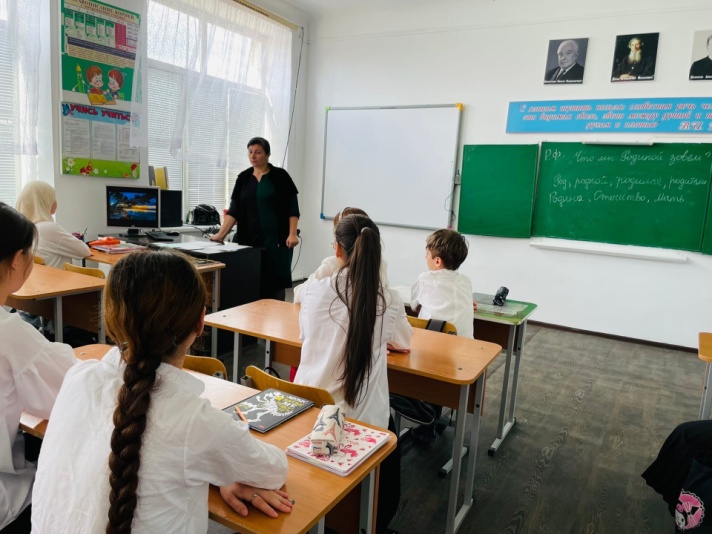 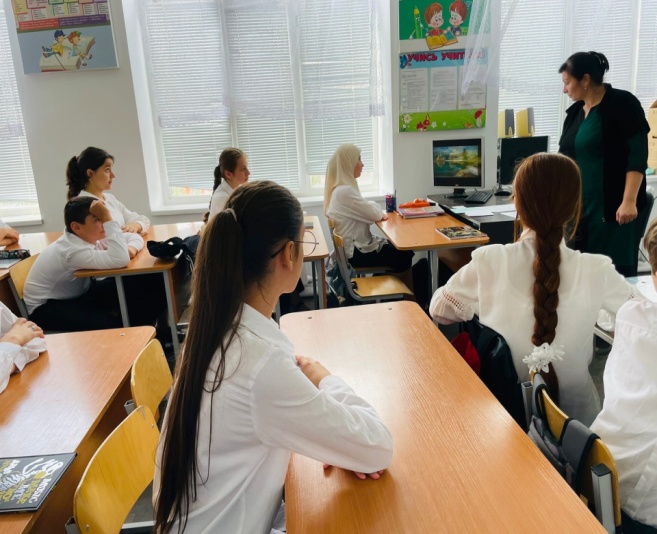 Тема: «Что мы Родиной зовем?» (Род, родной, родился, родители, Родина, Отечество, Мать). Тагирова М.И. 7А классТема: « Что мы Родиной зовем?» Исмаилова З.М. 6А класс.
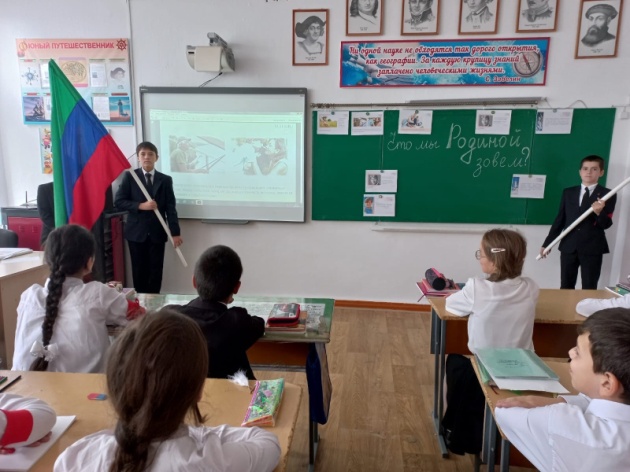 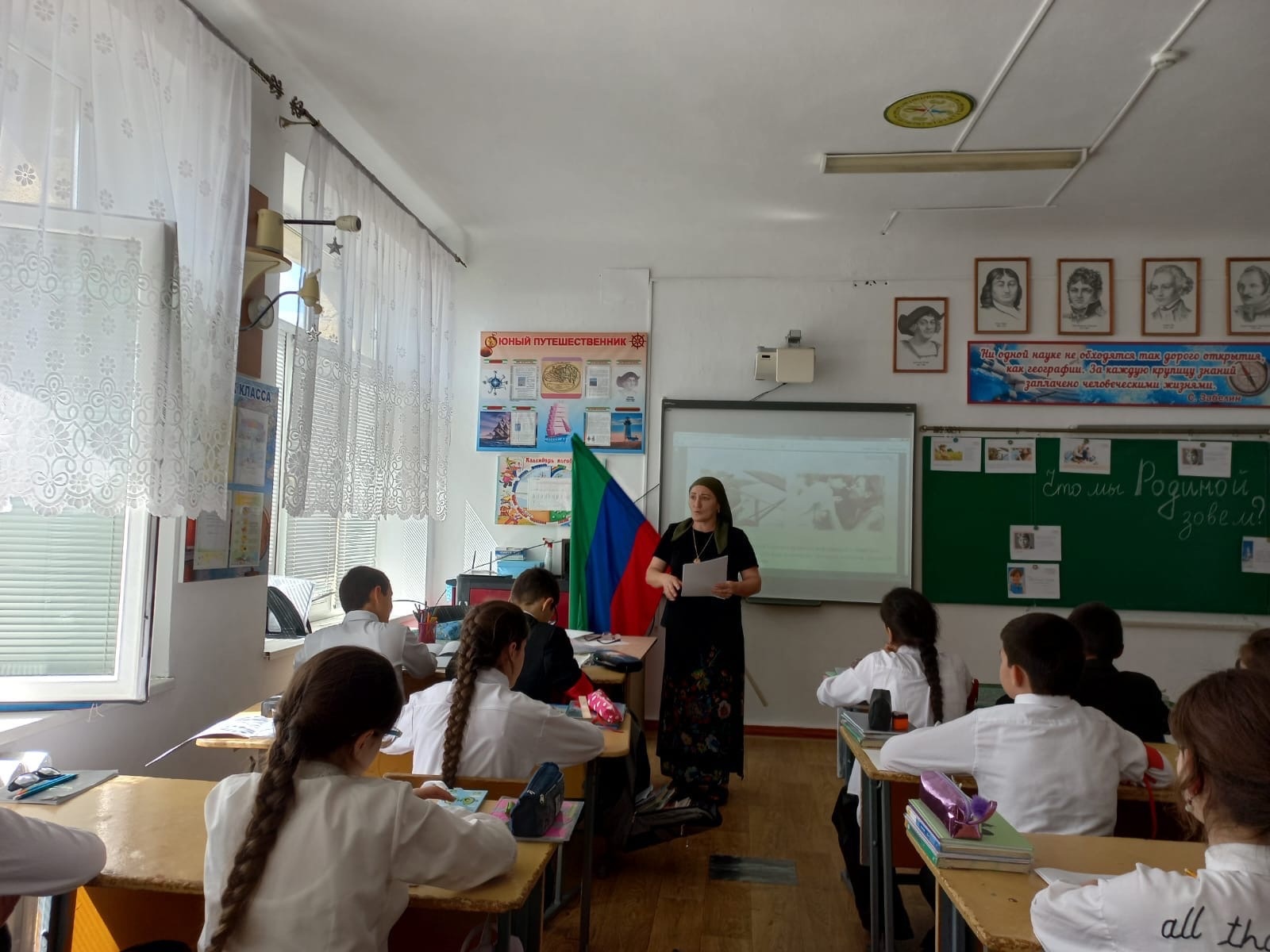 